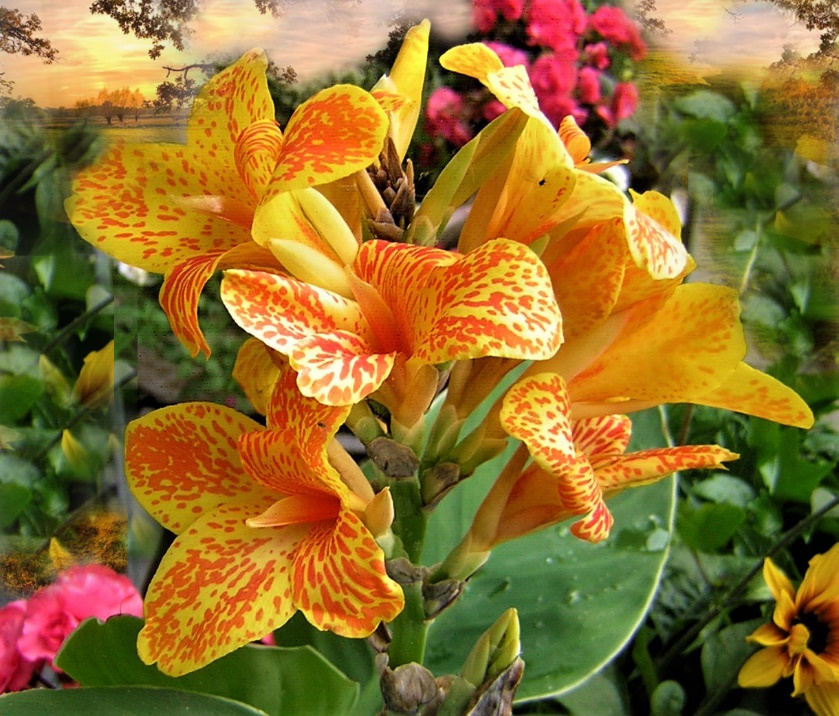 Instructie van de Geest van God voor gebedsgenezingen en Tips voor een betere fysieke vitaliteitVoor meer vitaliteit en welzijn biedt de Geest van God u enkele mogelijkheden door mij, een zuiver hemels wezen van licht. Als je een aangename revitalisering of ontspanning van je cellen wilt door middel van een bad of douche, maak dan kort van tevoren contact met de liefdesgeest in je, zodat je hoger trilt en ontvankelijk bent voor de krachten van het waterelement. Als je lichaamscellen worden aangeraakt door de waterdeeltjes, probeer dan alsjeblieft met gesloten ogen contact te maken met alle subtiele en materiële kernen van de waterdruppels die delicaat je huid aanraken, en dank ze vanuit je hart dat je ze zo aangenaam kunt voelen. Op dit moment registreren zij uw verbinding en uw gevoel van dankbaarheid in hun kleine waterdruppelkern en zijn daar bijzonder verbaasd over, omdat dit zelden bij mensen gebeurt - zij kennen dit van hun watercollectief. Zij zijn onbeschrijflijk blij met deze zeldzame gebeurtenis, die hen onmiddellijk hoger doet vibreren in hun kleine waterdruppelbewustzijn. Een spiritueel verinnerlijkt persoon voelt zijn vreugde door op wonderbaarlijke wijze zijn vrijgekomen energieën over zijn hele lichaam waar te nemen en God daarvoor te danken. Op deze manier neemt de geïnternaliseerde persoon extra energie in zich op. Na het baden of douchen en het afdrogen van je lichaam zou er vanuit goddelijk oogpunt nog een mogelijkheid zijn om meer energieën te ontvangen door het hele lichaam lichtjes af te vegen met je handen. De huidcellen voelen een elektromagnetische lading door de aanraking van uw handpalmen, waardoor negatieve trillingen die de mens door ontmoetingen met negatief georiënteerde mensen in zijn aura heeft opgenomen, kunnen worden geneutraliseerd. Als je deze vitaliteitsmogelijkheden vaker voor je lichaam gebruikt, zul je een keer met vreugde merken dat je je daarna beter voelt en ook een keer een blijde en dankbare feedback van je cellen ontvangen door je bewust hun kernenergieën te laten voelen. Nu nog enkele hints en instructies van de God-Geest voor die mensen die de innerlijke goddelijke energieën al voelen stromen tijdens het hartgebed. Dit betekent dat zij in staat zouden zijn de tweepolige goddelijke krachten aan andere mensen over te dragen door middel van hun hoger vibrerende, vrij gezuiverde ziel, die reeds vrij is van de grofste lasten tegen de hemelse kwaliteiten. Zulke behoorlijk vergeestelijkte mensen zouden in staat zijn de goddelijke krachten via hun ziel aan vertrouwde mensen aan te bieden zonder zich aan hen op te dringen. Het kan hun partner zijn, een familielid of een kennis die een godvruchtig en geestelijk gericht leven leidt en lijdt aan een acute of chronische ziekte. Zij zouden een gebedsgenezing op hen kunnen uitvoeren, als zij het goedkeuren en het ook willen. Voorwaarde voor een gebedsgenezing met hemels-goddelijke krachten is dat de geïnternaliseerde persoon op het Innerlijke Pad is en nooit uit zichzelf iets wil, omdat hij anders aardgebonden zielen aantrekt die mee willen doen aan de gebedsgenezing om een deel van de goddelijke gebedskrachten voor zichzelf te gebruiken, alleen eenpolig. Het zou ook belangrijk zijn dat de innerlijke persoon die een gebedsgenezing met zijn handen verricht, dit niet doet in een openbare ruimte en, indien mogelijk, dat er geen toeschouwers hem en de persoon die genezing zoekt, omringen. De geest van God raadt dit aan, omdat de genezers vaak door de blikken van de aanwezigen en hun gedachten als door God uitverkorenen worden beschouwd en verheven. Maar dit zal in geen geval gebeuren door de Geest van God, omdat Hij geen enkel hemels of buitenhemels wezen hoger plaatst dan andere wezens vanwege zijn bijzondere talenten, omdat in het hemelse levensbeginsel van gelijkheid van wezens zoiets onrechtvaardigs niet bestaat. Maar in het aardse leven is dit gebruikelijk, waardoor mensen hun ziel belasten omdat zij zich niet bewust zijn van de hemelse rechtvaardige gelijkheid van wezens. Stel dat de aanwezigen bij een gebedsgenezing de genezer mentaal hoger zouden plaatsen, dan zouden onwettige energieën in de aura van de gebedsgenezer en van degene die genezing zoekt stromen. Het slechte resultaat hiervan zou zijn dat de onwettige krachten de bipolaire energiestroom vanuit de zielelevenkern van de gebedsgenezer zouden stoppen. Dit is de reden waarom de Geest van God genezers aanbeveelt om niemand aanwezig te hebben tijdens de gebedsgenezing.In deze wereld worden gebedsgenezingen vaak gehouden op openbare plaatsen waar veel mensen aanwezig zijn die de genezing willen ondersteunen met hun welgemeende gebeden. De Geest van God zou hiertegen geen bezwaar hebben als sommige aanwezigen geen gebeden uit hun geest voortbrachten die het genezingsproces negatief beïnvloeden, omdat er lage trillingen van hen uitgaan die in het menselijk bewustzijn zijn opgeslagen en gericht zijn op deze wereld en het leven dat personen verheft. Veel religieuze intellectuelen zijn van jongs af aan door hun kerkgaande ouders opgevoed om alleen uit het hoofd geleerde gebeden tot God te richten, die nooit hun zielehart bereiken, God in de kern van hun leven, en dat is tragisch voor hun ziel. Wanneer zulke kerkgaande religieuze mensen bij een gebedsgenezing zijn en hun gememoriseerde gebeden vanuit de geest aan God aanbieden, trekken zij onbewust aardgebonden religieuze zielen aan die nog steeds op één lijn leven zoals zij. Deze zielen zijn nieuwsgierig en kijken wat de genezer doet. Maar na een tijdje gaan ze zich vervelen. Aangezien zij weinig energie hebben, besluipen zij energieke aanwezigen en onttrekken unipolaire energieën aan hun aura en verheugen zich dan op een omweg over de energieën die zij hebben verworven. Deze energiediefstal gebeurt altijd bij openbare gebedsgenezingen met veel aanwezigen, die zeer seculier en religieus zijn. Tijdens een gebedsgenezing raadt Gods Geest de persoon die genezing zoekt aan ontspannen op een stoel te gaan zitten en, als hij dat wil, zijn handen op zijn benen te leggen met de open palmen naar boven gericht. Hierdoor kan hij bovendien de genezende stromen uit de aura van de gebedsgenezer en de omringende hemelse lichtwezens via zijn handpalmen opvangen.De rug van de persoon die genezing zoekt moet vrij zijn van de rugleuning van de stoel, zodat de gebedsgenezer ongehinderd met zijn handen de voor- en achterkant van de persoon die genezing zoekt kan bereiken om mogelijke polariteitsomkeringen te vinden. De gebedsgenezers wordt ook aangeraden de lichaamsdelen van de persoon die genezing zoekt niet aan te raken, omdat hij daardoor de negatieve trillingen van de ziel en het menselijk bewustzijn van de persoon die genezing zoekt zou kunnen absorberen en deze onaangenaam zou kunnen aanvoelen. De mogelijkheid zou bestaan dat de genezer bij het aanraken van het lichaam plotseling bijzonder bedroefd zou worden en sterk zou dalen in de trilling van het bewustzijn en zijn gebedsgenezing zou moeten onderbreken. Daarom waarschuwt de Geest van God de gebedsgenezers om hun genezingsproces uit te voeren zonder aan te raken.Een ervaren gebedsgenezer kan in verschillende delen van het lichaam van de persoon die genezing zoekt, zielspolariteitsomkeringen voelen, die tegengestelde lasten bevatten, in de handpalmen, die hij kan voelen als sterke magnetische weerstand of hij kan ze in de palm van zijn hand voelen met een sterk tintelend gevoel. Op deze punten zijn de cellen van de persoon die genezing zoekt bijzonder ondervoed met energieën, omdat de zieledeeltjes vrij zwaar bedekt zijn met lasten en er daarom geen energietoevoer door hen kan plaatsvinden via de bewustzijnscentra van de ziel, vanuit het Innerlijke Zelf - waar zijn energiereserves zich bevinden. De gebedsgenezer moet zijn handen gedurende enkele minuten met één of beide handen op een afstand van ongeveer 5 centimeter over deze delen van het lichaam houden, waar zich tamelijk energieloze cellen bevinden. Gedurende deze tijd kunnen de cellen energetisch geladen worden en bestaat de mogelijkheid dat hun celkernen daardoor hoger gaan trillen en er geleidelijk een regeneratieproces in de cellen kan plaatsvinden. Vanuit het standpunt van de Geest van God zou het raadzaam zijn dat de persoon die genezing zoekt, vaker een gebedsgenezing vraagt aan de genezer om te regenereren. Maar hij vestigt de aandacht van hen die genezing zoeken op het feit dat het heel belangrijk is om door zelfkennis een einde te maken aan de eigen onaantrekkelijke fouten, die andere mensen in het hart kwetsen, want alleen op die manier kan hun ziel lichter worden en daardoor hun persoon van meer levensenergie voorzien. De Geest van God vestigt uw aandacht op het feit dat gebedsgenezingen moeten plaatsvinden zonder de begeleiding van klassieke muziekstukken, omdat deze meestal voortkomen uit eenpolige composities die muzikanten op een eenpolige manier op hun instrumenten spelen, wat de stroom van Gods liefde vanuit de geestelijke levenskern van de gebedsgenezer kan verstoren en stoppen. Veel God-gebonden gebedsgenezers hebben dit tot de huidige tijd op aarde niet geweten, omdat zij nog niet de kennis hebben over de hemels-goddelijke bipolaire energieën en zich niet kunnen voorstellen dat unipolaire muziekstukken, ook al zijn ze mooi om naar te luisteren, de goddelijke liefdesstroom in de gebedsgenezer blokkeren. Daarom moeten de gebedsgenezers zich bij hun innerlijke afstemming op God in de Ik Ben en hun gebedsgenezing niet laten afleiden door klassieke muziekklanken van eenpolige aard.Het zou raadzaam zijn voor de gebedsgenezer, vanuit hemels-goddelijk gezichtspunt, om na de genezing geen aalmoezen aan te nemen, opdat hij zich door de onbaatzuchtigheid van zijn handelen niet verwijdert van de goddelijke stroom van liefde die uit zijn zielshart stroomt. De gebedsgenezer wordt door Gods Geest aangeraden eerst enkele minuten zijn handen boven het hoofd van de genezing zoekende persoon te houden, zodat de levenskern van de ziel in verhoogde omwenteling komt. Hierdoor kunnen de centra van de persoon die genezing zoekt hoger draaien en kunnen de goddelijke energieën sneller door de gebedsgenezer stromen naar de organen en cellen van de persoon die genezing zoekt. Een gevoelige en ervaren gebedsgenezer die de zeven subtiele centra van bewustzijn van de innerlijke ziel, die zich bevinden in het hoofd- en ruggebied langs het stuitbeen, in zijn handpalmen kan voelen met een tintelend gevoel, moet zijn handen erover houden van het bovenste naar het onderste centrum gedurende ongeveer een minuut elk. Op deze manier kunnen de goddelijke energieën via de genezer ook de bewustzijnscentra van de persoon die genezing zoekt op een hogere trilling brengen, waardoor het voor de geest van God beter mogelijk wordt om zijn liefdeskrachten via de zielelevenskern en de centra aan de energetisch ondervoede cellen van de persoon die genezing zoekt te leveren. Aangezien echter niet iedere gebedsgenezer geestelijk rijp genoeg is om de centra van bewustzijn in de persoon die genezing zoekt aan te voelen, moet hij de mogelijkheid van genezing via de centra buiten beschouwing laten. De gebedsgenezer moet, indien mogelijk, altijd met God in zichzelf verbonden zijn, zodat zich geen negatieve energieën van buitenaf aan zijn aura kunnen hechten. Ook moet hij de genezingzoekende er van tevoren op wijzen dat het hem energetisch ten goede zou komen als hij tijdens de gebedsgenezing, die vijf tot tien minuten duurt, met zijn gebedsgedachten in zijn innerlijk bij God kan zijn en er ook op vertrouwt dat God hem via de gebedsgenezer kan helpen om de laag-trillende pijngevoelige cellen op te wekken, zodat ze weer regenereren en in een gezondheidstrilling komen. De persoon die genezing zoekt, moet alleen de Geest van God danken, want dit beschermt de gebedsgenezer tegen zichzelf.Sommige genezingzoekers kunnen niet zo lang stil zitten en in innerlijk hartgebed zijn, daarom moet de gebedsgenezer voorzichtig zijn om de genezing niet te lang uit te voeren. Een gevoelige genezer zal merken als de persoon die genezing zoekt plotseling onrustig heen en weer beweegt in de onbekende zithouding, dan moet hij de genezing stoppen, omdat de persoon die genezing zoekt niet langer fysiek ontvankelijk is voor de verdere ontvangst van goddelijke genezende stromen. Na het genezingsproces wordt de gebedsgenezer door Gods Geest aangeraden een douche te nemen of zich met een molton volledig af te vegen met neutraliserend water, omdat hij zich op die manier volledig kan bevrijden van de geabsorbeerde trillingen en informatie die tijdens het genezingsproces zijn aura zijn binnengedrongen. Als hij niet de gelegenheid heeft om dit te doen, bestaat de mogelijkheid om zijn lichaam volledig af te vegen met zijn handen en zijn handen vervolgens kort op de tegelvloer of de muur in de badkamer van zijn huis te leggen, die een drainerende werking hebben. Of hij kan zijn handen een minuut lang onder stromend koud kraanwater houden, zodat de negatieve stoffen en energieën die aan zijn handen kleven en die tijdens het genezingsproces zijn vrijgekomen van de persoon die genezing zoekt, volledig geneutraliseerd worden. Wie een gebedsgenezing durft uit te voeren, wordt door de Geest van God aangeraden dit alleen te doen wanneer hij zich goed voelt en hoger trilt, zodat hij zelf beschermd wordt tegen negatieve stromingen vanuit de ziel van degene die genezing zoekt.De gebedsgenezer mag de persoon die genezing zoekt geen genezingsbeloften doen en moet hem erop wijzen dat hij bij aanhoudende ernstige klachten altijd zijn vertrouwde arts of alternatieve behandelaar moet raadplegen om de oorzaak op te helderen. Alle gebedsgenezers moeten hier speciaal op letten, opdat zij niet in conflict komen met de wetgever die deze richtlijnen voor genezingen voorschrijft. Gebedsgenezingen door mensen die intens op God gericht zijn en die Zijn hemelse energieën duidelijk in zichzelf kunnen voelen, zullen in deze lichtarme wereld steeds noodzakelijker worden dan ooit, omdat de cellen van de mensen steeds meer beschadigd raken door allerlei soorten straling en verontreinigende stoffen in voedsel, leidingwater en uit de lucht, en hun immuunsysteem daardoor steeds zwakker wordt om de aanvallen van levensbedreigende ziekteverwekkers en ziektekiemen goed af te kunnen weren. Daarom wijst de Geest van God u uit voorzorg op de mogelijkheid van gebedsgenezingen die bij mensen met kwalen zouden kunnen worden verricht. Maar onthoud altijd dat er onzichtbare gevaren op de loer liggen voor gebedsgenezers in deze laag-trillende wereld als zij Zijn goddelijke raad in de wind slaan en uit eigen beweging genezingen gaan verrichten. Bij elke gebedsgenezing wordt de innerlijke mens, die de goddelijke energieën in zich voelt stromen en doorgeeft, bijgestaan door verschillende hemelse wezens, waaronder ook zijn beschermwezen, dat de gebedsgenezer goed kent en hem vrijwillig begeleidt en beschermt in zijn dagelijks leven. Zo vervult hij dankbaar zijn hemelse heilstaak voor zijn beschermeling - onzichtbaar op aarde. Deze verwijzing is ook voor een gebedsgenezer van belang, omdat hij in het hemelse Wezen een verantwoordelijke heilsplan-taak op aarde op zich heeft genomen en deze met vreugde kan vervullen met behulp van de Geest van God en de hemelse wezens die hem ter bescherming nabij zijn. Deze boodschapper had vrijwillig een extra taak op zich genomen als gebedsgenezer in het hemelse Wezen, naast zijn heilsplan-taak als hemelse boodschapper op aarde. Door hem was de Geest van God in de Ik Ben al tientallen jaren in staat om op inspirerende wijze boodschappen van liefde over te brengen aan geestelijk zoekende mensen. In zijn jonge jaren vervulde hij zijn hemels heilsplan als gebedsgenezer gedurende verscheidene jaren op aarde, waarbij hij reeds in staat was het innerlijke Woord van God in zichzelf te horen, maar alleen voor zichzelf persoonlijk voor zijn verdere geestelijke rijpheid, zonder het door te geven. Gedurende deze tijd op aarde hield hij vele gebedsgenezingen in binnen- en buitenland, en daarbij had hij meestal prettige ervaringen, maar ook enkele onprettige, omdat in de grote evenementenzalen sommige mensen die genezing zochten door zielen werden bezet en God vroegen hen door gebedsgenezing van de opdringerige zielen te bevrijden. Deze ontmoetingen waren schrijnende ervaringen voor hem, maar over het geheel genomen deed hij vele waardevolle ervaringen op tijdens de gebedsgenezingen, waardoor zijn ziel vele krachten van Gods Geest kon opnemen voor zijn geleidelijke geestelijke ontwikkeling. Deze waren zeer nuttig om zich in allerijl te bevrijden van de grootste lasten uit sommige vorige aardse levens, alsook van het bestaan in hogere rijken voorbij de val, waarvan zijn menselijk bewustzijn ook veel profijt had voor de absorptie van vele goddelijke inspiraties.Dit waren enkele suggesties van de Geest van God voor die mensen die ernaar streven nobeler en lichtvoller te worden in hun zielsmenselijk bewustzijn. Deze kunnen hen helpen in het aardse leven vitaler en gezonder te worden en dichter bij hun innerlijke doel te komen, het hemelse vrije, rechtvaardige en harmonieuze leven in hartelijke, eendrachtige gelijkheid van zijn. Dit is wat hij hen toewenst vanuit het grootste universele hart van de hemelse Oorspronkelijke Centrale Zon, van waaruit zij de lichtkrachten ontvangen om eeuwig te leven.Ik, een hemelse boodschapper van licht, mocht dit onderwerp van de boodschap doorgeven aan de heraut volgens goddelijke instructie. Ik ben zeer verheugd, samen met de omringende hemelse wezens, dat wij er samen in geslaagd zijn de goddelijke beeldoverdracht naar het menselijk bewustzijn van de heraut over te brengen, vertaald in zijn nationale taal. Wij hemelse wezens danken de hemelse geest van liefde in de Ik Ben voor zijn mededeling aan die mensen die open en dankbaar zijn in hun geestelijk hart voor de geestelijke steun en de hemelse kennis van aardse en hemelse werkelijkheden. Zo wensen wij u, zwervers naar de hemel, altijd het beste voor uw aardse leven! Geef ondanks de huidige moeilijke aardse levenssituatie niet op om jezelf beter te leren kennen door zelfkennis en heb van harte berouw over wat onaangenaam aan je is, om het volledig te overwinnen en geestelijk verder te groeien, want alleen zo kun je een beetje dichter bij het hemelse leven komen door je geleidelijke verfijning van je wezen. Dit zal u in een hogere vibratie van bewustzijn helpen en u zult daar veel profijt van hebben, want dan zult u veel meer innerlijke kracht hebben om beter beschermd te zijn tegen de schadelijke ziekteverwekkers en milieuverontreinigende stoffen.God dankt u ook omdat u vanuit het hemelse Wezen bent uitgegaan om in deze duistere wereld te werken voor het hemelse leven en voor uw geestelijk verloren hemelse broeders en zusters, zodat sommige hemelse afvalligen nog geestelijk kunnen ontwaken en van gedachten veranderen. Maar ook dat via jullie de hemelse bipolaire lichtkrachten deze wereld nog meer in trilling brengen en dat de zielen in mensenkleed inzien dat nu de tijd rijp is om zich spiritueel om te keren en hun hemelse reis naar huis te beginnen.